Муниципальное образование «Макаровский городской округ».Конкурсное задание №3.«Вместе с папой!» 

17 мая состоялась акция «Дом для птиц вместе с папой» в рамках Всероссийского конкурса городов России «Города для детей - 2019», а также приуроченная Международному Дню семьи. 
Целью данного мероприятия являлось укрепление и гармонизация детско – родительских взаимоотношений, повышение статуса отца, дедушки как представителя мужского населения, получение позитивной обратную связь от семейных взаимоотношений. 
В акции приняли участие 65 семей воспитанников МБДОУ Детский сад №1 «Солнышко» и МБДОУ Детский сад №2 «Аленький цветочек» города Макарова. 
Умелыми руками пап и детей были сделаны разнообразные скворечники. Они были изготовлены из дерева, расписные и украшенные. А в каком восторге ребята с гордостью приносили в группу «птичьи домики», сделанные заботливыми руками отцов. 
Все скворечники были размещены папами ребят на территории детских садов, администрации МО «Макаровский городской округ», по улице 50 лет Октября и в городском парке города Макарова.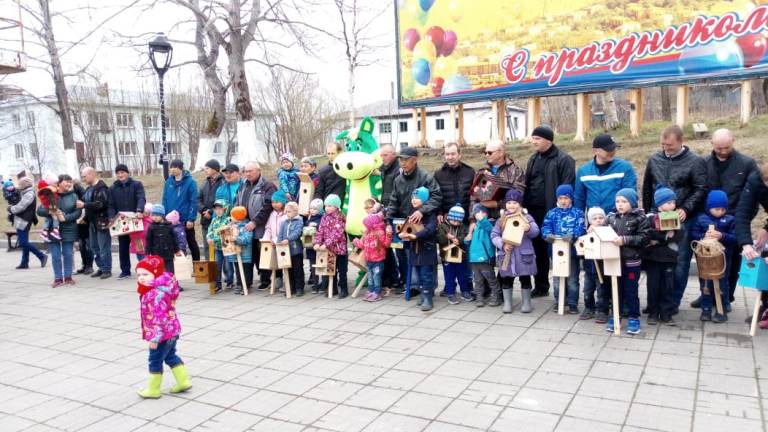 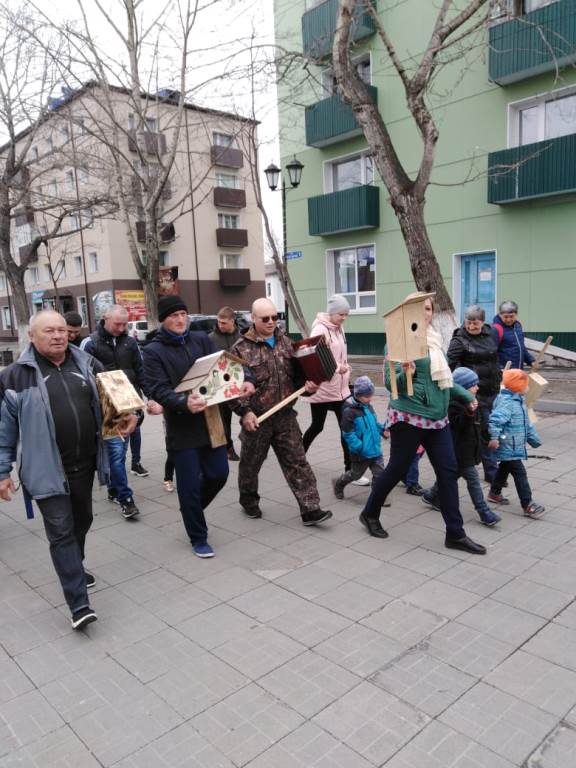 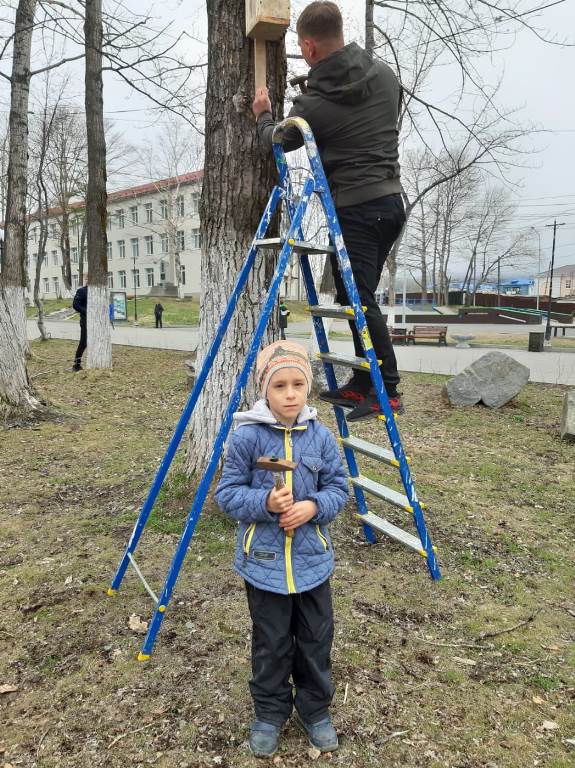 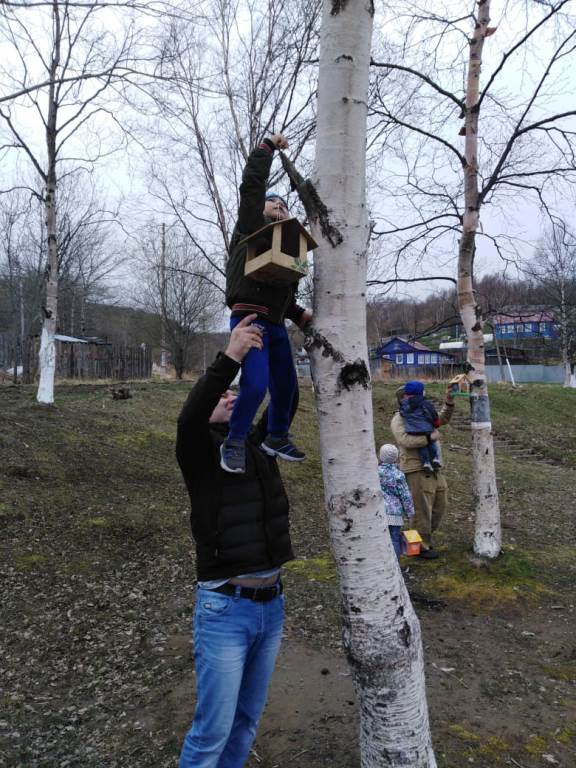 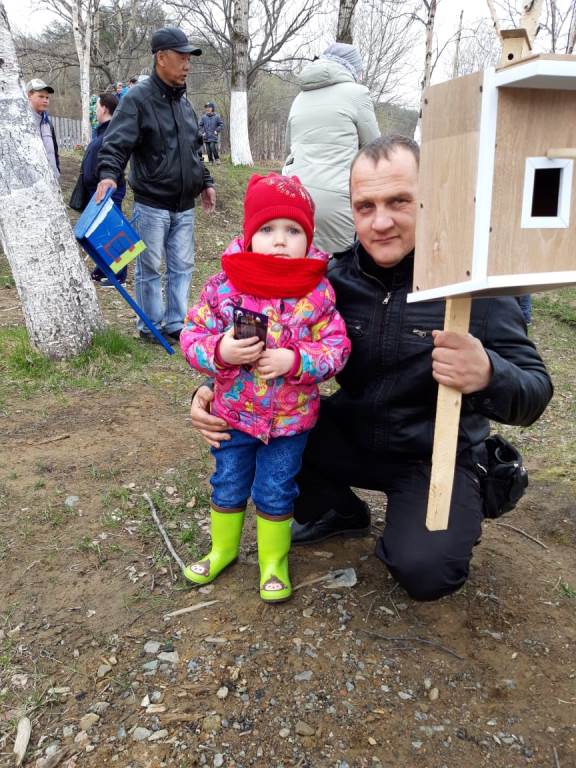 